Study of the dynamic changes in the chemical constituents of Soapberry (Sapindus mukorossi Gaertn.) pericarp during fruit development by a non-targeted metabolomics approachYuanyuan Xu1,2,3, Gao Yuan1,2,3, Zhong Chen1,2,3,4, Guochun Zhao1,2,3, Jiming Liu1,2,3, Xin Wang1,2,3, Shilun Gao1,2,3, Duanguang Zhang5, Liming Jia1,2,3⁎1 Key Laboratory of Silviculture and Conservation of the Ministry of Education, College of Forestry, Beijing Forestry University, Beijing 100083, China;2 National Energy R&D Center for Non-food Biamass, Beijing Forestry University, Beijing 100083, China;3 National Innovation Alliance of Sapindus Industry, Beijing Forestry University, Beijing 100083, China;4 Beijing Advanced Innovation Center for Tree Breeding by Molecular Design, Beijing Forestry University, Beijing 100083, China;5 Yuanhua Forestry Biotechnology Co., Ltd, Sanming 354500, ChinaThese authors contributed equally: Yuanyuan Xu, Yuan Gao. ⁎Corresponding to: Professor Liming Jia, Ph.D.College of Forestry, Beijing Forestry University, 35 E Qinghua Road, Beijing 100083, ChinaE-mail address: jlm@bjfu.edu.cn (L. Jia).Tel.: +86-010-6233-7055E-mail address of other authors: yuanyuanxu_2016@163.com (Y. Xu); gaoyuan@bjfu.edu.cn (Y. Gao); sharazhonger@126.com (Z. Chen); zhaoguochun1122@126.com (G. Zhao); 18289143108@163.com (J. Liu); 1796850445@qq.com (X. Wang)；gaoshilun7@sohu.com (S. Gao); 774629608@qq.com (D. Zhang).Supplemental file 2: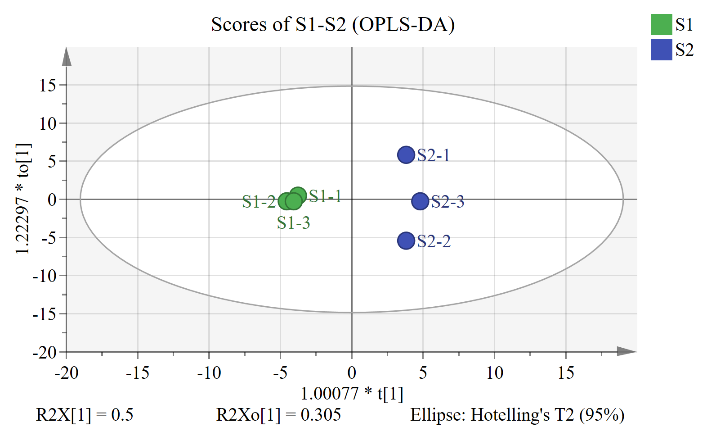 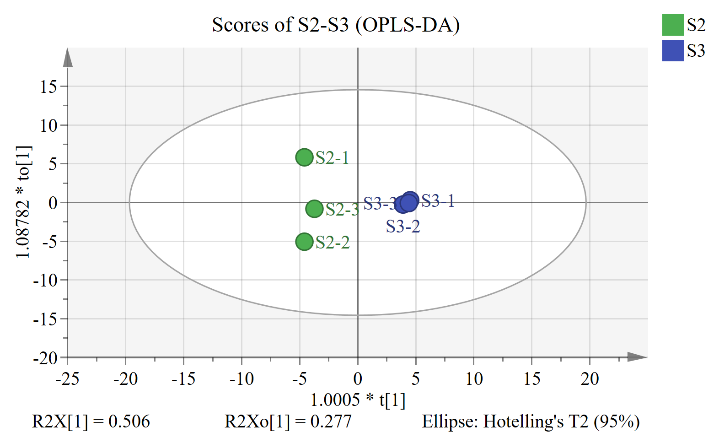 A.S1-S2                                    B.S2-S3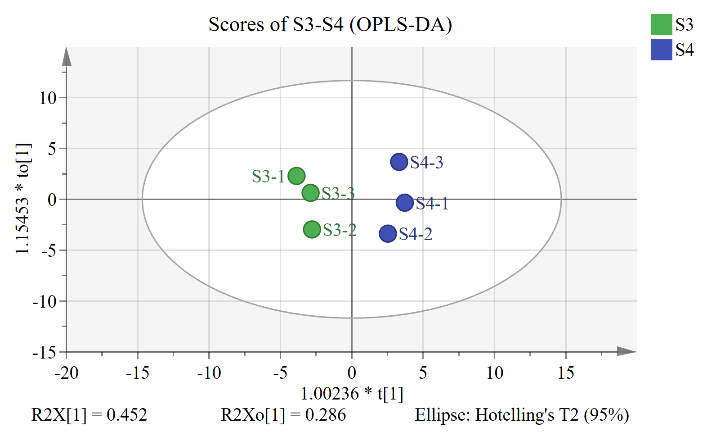 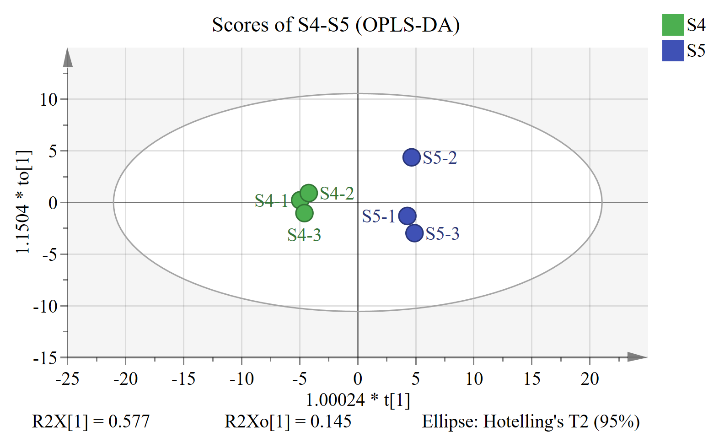 C.S3-S4                                     D.S4-S5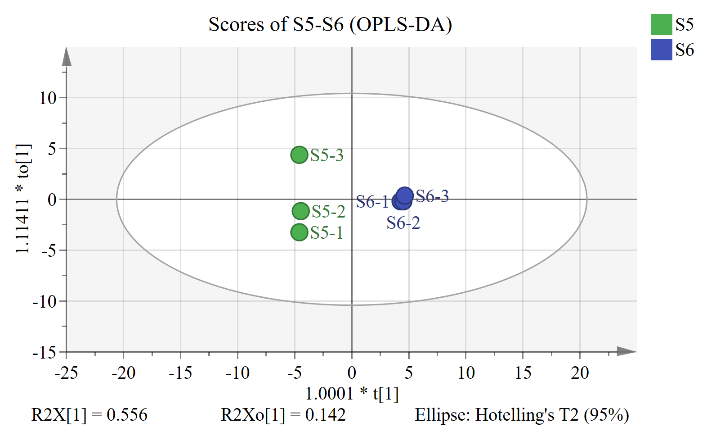 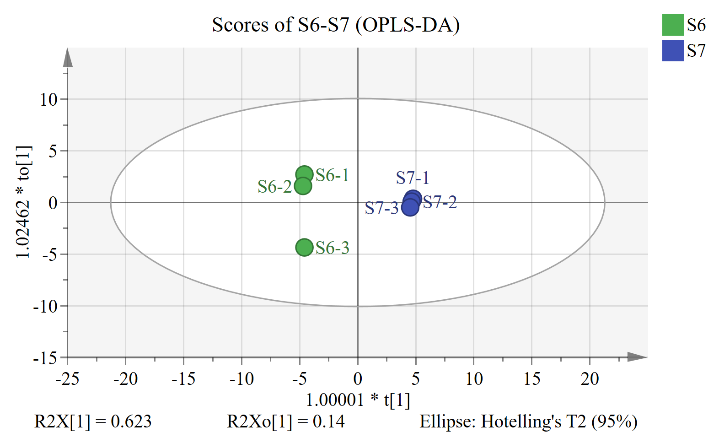 E.S5-S6                                      F.S6-S7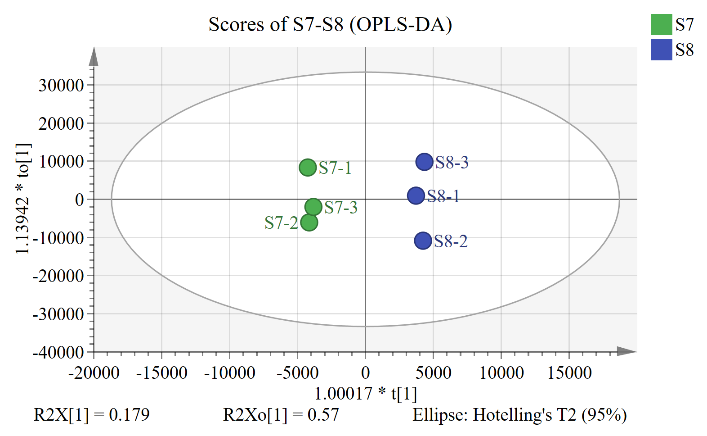 Fig. S1 OPLS-DA score plot 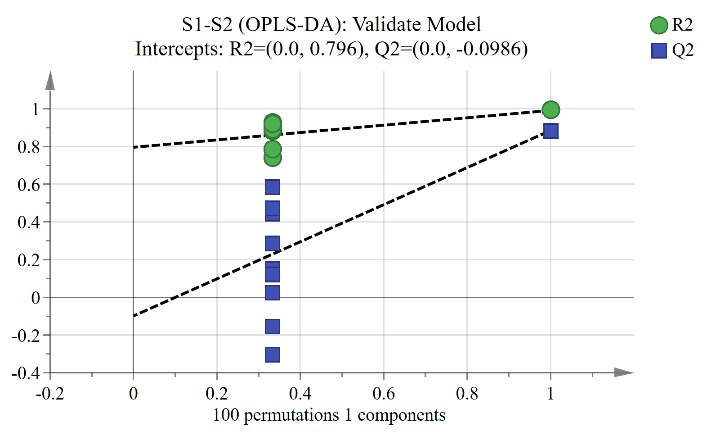 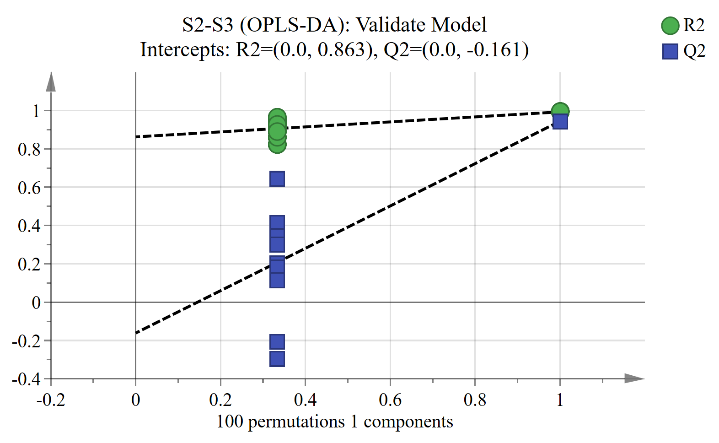 A.S1-S2                                      B.S2-S3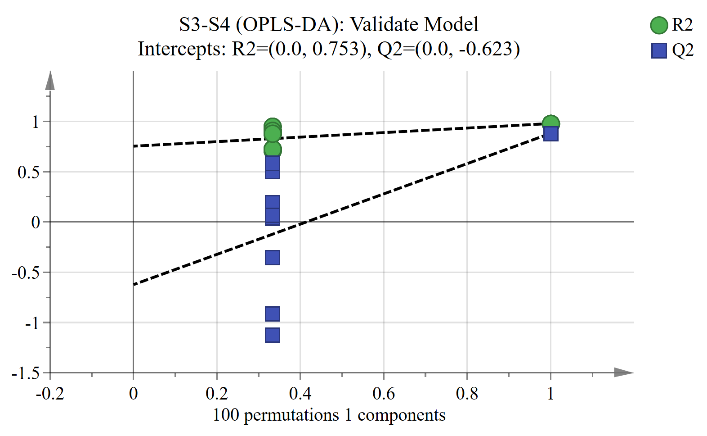 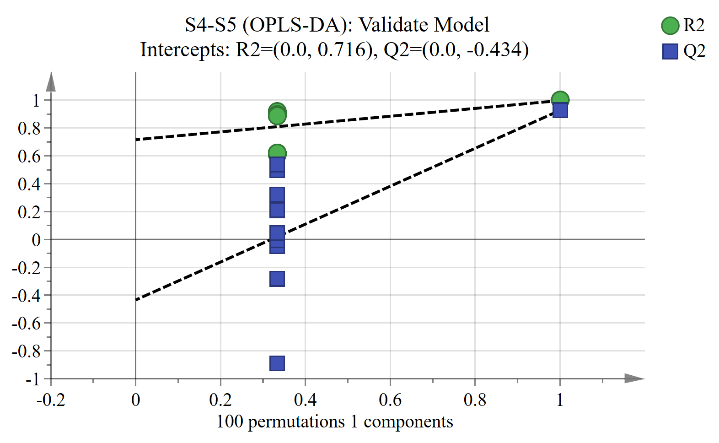 C.S3-S4                                   D.S4-S5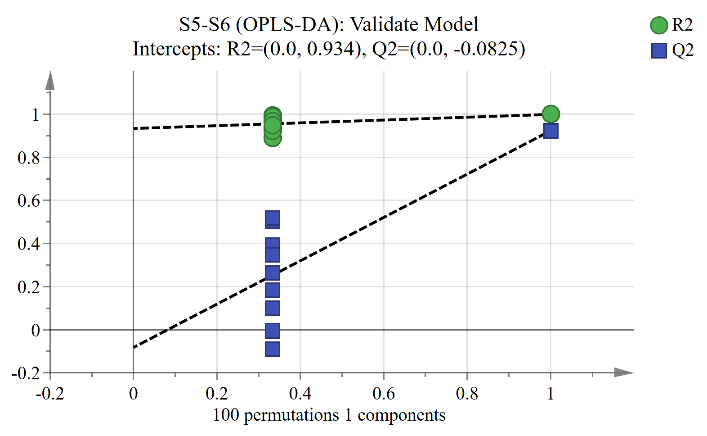 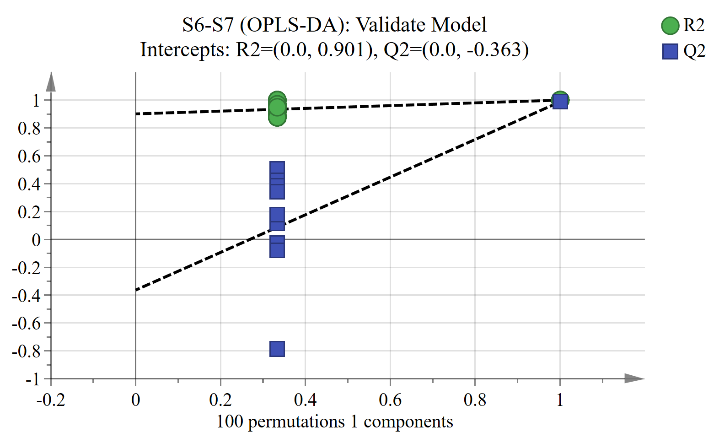 E.S5-S6                                     F.S6-S7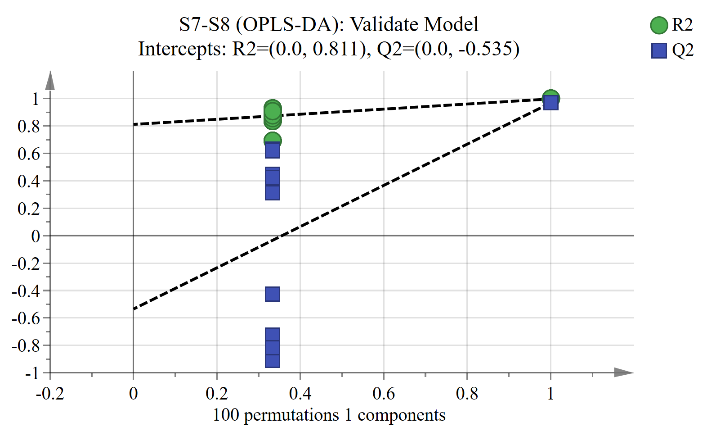 G.S7-S8                                    Fig. S2 OPLS-DA permutation test graph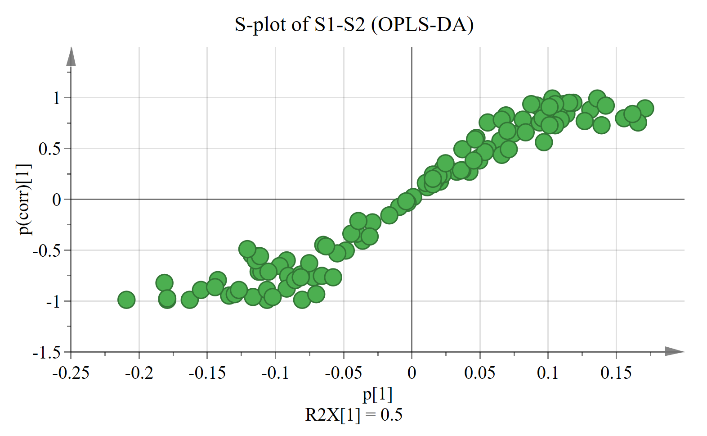 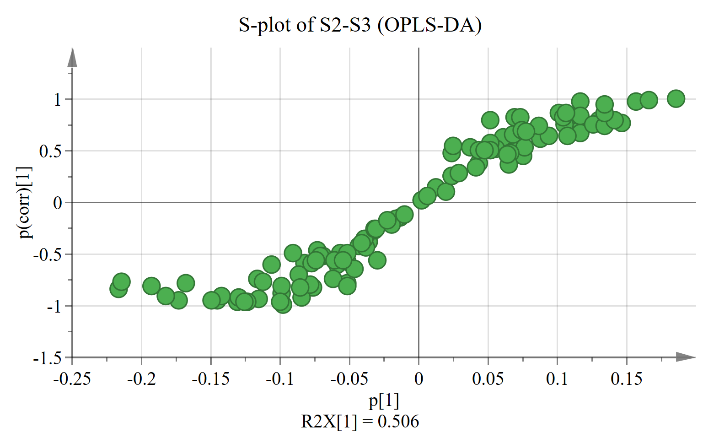 A.S1-S2                                      B.S2-S3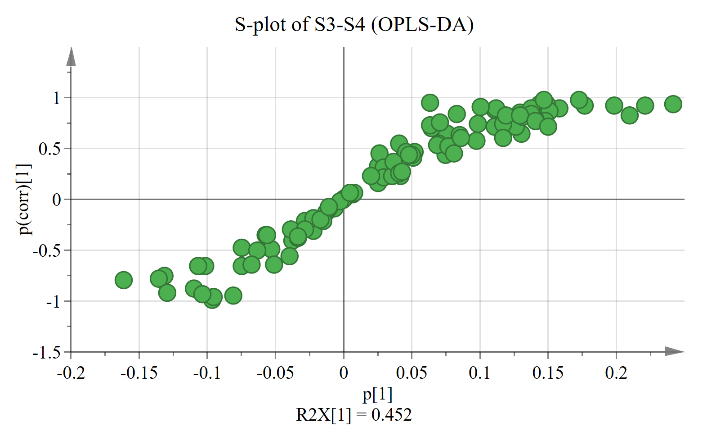 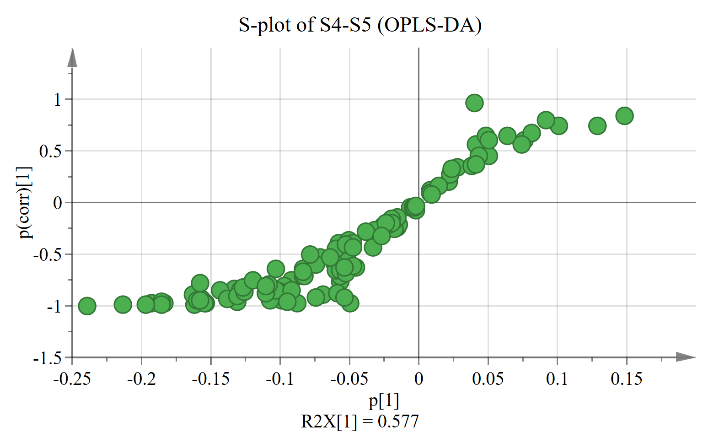 C.S3-S4                                          D.S4-S5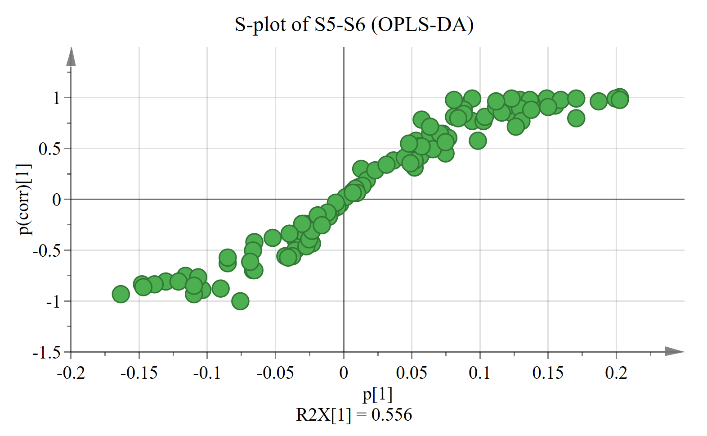 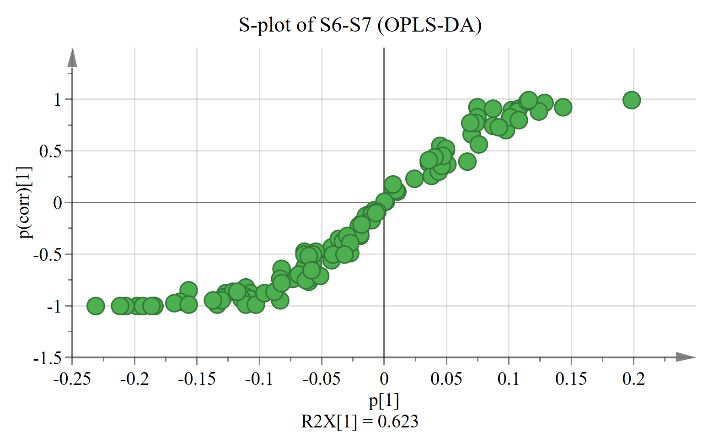 E.S5-S6                                        F.S6-S7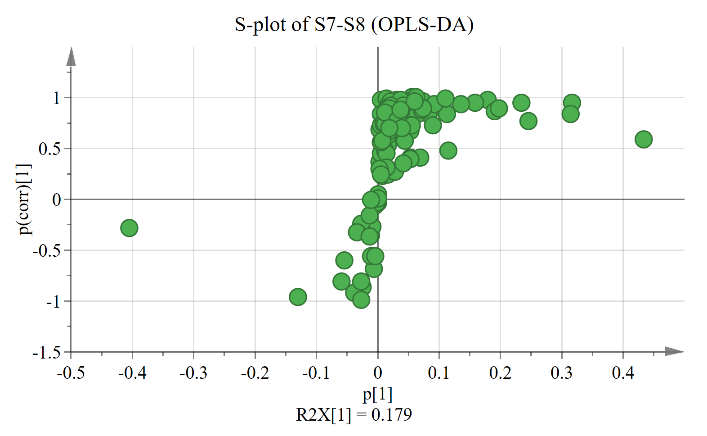 G.S7-S8                                    Fig. S3 OPLS-DA S-plot graphTable S1 Annotated compoundsTable S2 Parameters of OPLS-DATable S3 Differential metabolites pathway analysisTest typeNoNameRT /minMolecular FormulaMonoisotopic mass/DaMolecular Weight/(g/mol)ClassificationC18_neg1Quercitrin7.491C21H20O11448.1006448.1016Flavonoids2Protocatechuic acid6.015C7H6O4154.0266154.0260Organic acids3Leucodelphinidin6.613C15H14O8322.0689322.0696Flavonoids4L-2-succinylamino-6-oxoheptanedioic acid1.776C11H15NO8289.0798289.0803Organic acids5L-(+)-tartaric acid1.164C4H6O6150.0164150.0157Organic acids6Haplopine6.820C13H11NO4245.0688245.0692Alkaloids7Glucose 1-phosphate1.022C6H13O9P260.0297260.0297Phosphorylated intermediates8Furamizole1.750C12H8N4O5288.0495288.0488Alkaloids9Dodecanedioic acid17.993C12H22O4230.1518230.1520Fatty acids10DL-histidine1.076C6H9N3O2155.0695155.0688Amino acids11Citreoisocoumarin6.110C14H14O6278.079278.0795Phenylpropanoids124-Hydroxy-2-oxoglutaric acid1.356C5H6O6162.0164162.0157Organic acids133-Hydroxy-L-glutamic acid1.213C5H9NO5163.0481163.0473Amino acids143-Hydroxy-3-(methoxycarbonyl)pentanedioic acid1.306C7H10O7206.0426206.0423Organic acids151-O-acetyl-alpha-maltose1.603C14H24O12384.1268384.1267Carbohydrates161-Methyl-1,2,3,4-tetrahydro-beta-carboline-3-carboxylic acid6.620C13H14N2O2230.1055230.1057Alkaloids173-Dehydroquinic acid1.806C7H10O6190.0477190.0474Organic acids181,1-Diethyl-3-oxo-2-triazanolate6.902C4H10N3O2-132.0779132.0779Others19Uridine-5'-diphosphate-glucose1.224C15H24N2O17P2566.0550566.0550NucleotidesHILIC_pos1(+)-7-epi-12-hydroxyjasmonoyl-L-isoleucine2.214C18H29NO5339.2046339.2047Amino acid derivative2(Z)-12,13-dihydroxyoctadec-9-enoic acid1.785C18H34O4314.2457314.2458Fatty acids3(11S,12E,14Z)-11-Hydroxy-12,14-icosadienoic acid1.358C20H36O3324.2664324.2664Fatty acids4(15Z)-9,12,13-Trihydroxy-15-octadecenoic acid2.291C18H34O5330.2406330.2407Fatty acids5N-(1-Deoxy-1-fructosyl)threonine8.354C10H19NO8281.1111281.1111Amino acid derivative6N-(1-Deoxy-1-fructosyl)valine7.467C11H21NO7279.1318279.1320Amino acid derivative7N-(1-Deoxy-1-fructosyl)leucine6.817C12H23NO7293.1475293.1476Amino acid derivative8(9Z,12Z)-6,8-Dihydroxy-9,12-octadecadienoic acid1.657C18H32O4312.2301312.2302Fatty acids9α-Aminoadipic acid5.641C6H11NO4161.0688161.0688Amino acids10g-L-Glutamyl-L-pipecolic acid3.223C11H18N2O5258.1216258.1218Organic acids111-[(3-Carboxypropyl)amino]-1-deoxy-beta-D-fructofuranose8.916C10H19NO7265.1162265.1163Amino acid derivative121-Stearoyl-sn-glycero-3-phosphoethanolamine2.214C23H48NO7P481.3168481.3169Phosphorylated intermediates13Eupatolitin 3-O-glucoside5.494C23H24O13508.1217508.1217Flavonoids14Genipinic Acid1.941C11H14O6242.0790242.0790Organic acids15α-Tocopherol quinone1.254C29H50O3446.3760446.3761Vitamins16S-(1,2-Dicarboxyethyl)cysteine10.563C7H11NO6S237.0307237.0308Amino acid derivative17Glycerophosphatidylethanolamine8.885C5H14NO6P215.0559215.0559Phosphorylated intermediates18N-acetyl-alpha-fucosamine7.305C8H15NO5205.095205.0945Amines192-Acetamido-2-deoxy-D-glucono-1,5-lactone8.466C8H13NO6219.0743219.0744Amines202-Acetamido-2-deoxyglucose7.767C8H15NO6221.0899221.0899Amines212-Acrylamido-2-methyl-1-propane sulfonic acid6.877C7H13NO4S207.0565207.0564Amines222-Amino-2,3,7-trideoxy-D-lyxo-hept-6-ulosonic acid8.051C7H13NO5191.0794191.0795Organic acids233-(Butylsulfinyl)-L-alanin6.829C7H15NO3S193.0773193.0772Amino acid derivative24Sinensin8.154C21H22O11450.1162450.1163Flavonoids253-Hydroxy-3,5,5-trimethyl-4-(3-oxo-1-buten-1-ylidene)cyclohexyl β-D-glucopyranoside2.387C19H30O8386.1941386.1942Others264-Methoxybenzaldehyde N-[6-(tert-butyl)thieno[3,2-d]pyrimidin-4-yl]hydrazone6.704C18H20N4OS340.1358340.1373Others274-Pyridoxic acid2.216C8H9NO4183.0532183.0525Organic acids285,7-Dihydroxy-4-methylcoumarin1.817C10H8O4192.0423192.0417Phenylpropanoids295'-O-beta-D-Glucosylpyridoxine6.700C14H21NO8331.1267331.1267Others308-Hydroxy-deoxyguanosine7.299C10H13N5O5283.0917283.0917Nucleotides318-Hydroxyhexadecanedioic acid2.277C16H30O5302.2093302.2094Fatty acids32Acetylarginine8.513C8H16N4O3216.1222216.1224Amino acids33Adenosine5.085C10H13N5O4267.0967267.0969Nucleotides34Agnuside5.841C22H26O11466.1475466.1473Terpenoids35Anticapsin2.185C9H13NO4199.0845199.0843Amino acids36Argininosuccinic acid9.217C10H18N4O6290.1226290.1227Amino acids37Ascorbyl glucoside8.972C12H18O11338.0849338.0850Others382-[(2-Amino-3-carboxypropanoyl)amino]-4-methylpentanoic acid8.430C10H18N2O5246.1216246.1215Others39Azidamfenicol9.539C11H13N5O5295.0917295.0904Others40Betulin1.252C30H50O2442.3811442.3811Terpenoids41(10E,15Z)-9,12,13-Trihydroxy-10,15-octadecadienoic acid2.210C18H32O5328.2250328.2252Fatty acids42Cytidine6.804C9H13N3O5243.0855243.0856Nucleotides43D-(+)-Tryptophan6.894C11H12N2O2204.0899204.0894Amino acids44Dammarenediol-II1.254C30H52O2444.3967444.3967Terpenoids45Edotecarin4.744C29H28N4O11608.1755608.1744Alkaloids46Eglumetad6.284C8H11NO4185.0688185.0690Amino acids47Etilevodopa2.369C11H15NO4225.1001225.1001Amino acid derivatives48Glycyl-L-leucine5.627C8H16N2O3188.1161188.1160Amino acid derivatives49Hexadecanedioic acid1.916C16H30O4286.2144286.2145Fatty acids50Jasmonic acid2.043C12H18O3210.1256210.1251Organic acids51L-(+)-Citrulline9.000C6H13N3O3175.0957175.0958Amino acids52L-Leucyl-L-leucine2.284C12H24N2O3244.1787244.1788Amino acid derivatives53L-Leucyl-L-valine3.482C11H22N2O3230.1630230.1631Amino acid derivatives54L-Tyrosine7.698C9H11NO3181.0739181.074Amino acids55Luteolin3.307C15H10O6286.0477286.0478Flavonoids56Mebutamate5.447C10H20N2O4232.1423232.1423Amines57Meprobamate5.857C9H18N2O4218.1267218.1266Amines58Methyldopa8.565C10H13NO4211.0845211.0842Amino acid derivatives59DL-Alanyl-DL-leucine4.892C9H18N2O3202.1317202.1318Amino acid derivatives602,3-Dinor-8-epi-prostaglandin F2alpha2.211C18H30O5326.2093326.2095Others61Muramic acid8.987C9H17NO7251.1005251.1006Organic acids62N-(3-Carboxypropanoyl)-5-hydroxynorvaline8.450C9H15NO6233.0899233.0901Amino acid derivatives63N2-Succinyl-L-glutamic acid 5-semialdehyde2.336C9H13NO6231.0743231.0741Amino acid derivatives64N-Acetyl-DL-glutamic acid9.179C7H11NO5189.0637189.0633Amino acid derivatives65N-Acetyl-L-carnosine7.057C11H16N4O4268.1172268.1159Amino acid derivatives66N-Acetyl-L-glutamine7.590C7H12N2O4188.0797188.0796Amino acids67N-Acetylornithine7.928C7H14N2O3174.1004174.0997Amino acids685'-N-Ethylcarboxamidoadenosine8.182C12H16N6O4308.1233308.1220Nucleotides69N-glycoloyl-D-mannosaminolactone1.955C8H13NO7235.0692235.0690Others70Nitrilotriacetic acid9.705C6H9NO6191.0430191.0430Others71N-Undecanoylglycine2.324C13H25NO3243.1834243.1833Amino acid derivatives72Pantothenic acid6.514C9H17NO5219.1107219.1104Vitamins73Pinolenic acid1.675C18H30O2278.2246278.2248Fatty acids74Pre-acinetobactin2.264C16H18N4O5346.1277346.1264Others75Rutin8.315C27H30O16610.1534610.1537Flavonoids76Sulfadimethoxine2.027C12H14N4O4S310.0736310.0737Others77Troxipide4.676C15H22N2O4294.1580294.1581Amines78Uridine monophosphate (UMP)9.511C9H13N2O9P324.0359324.0359Nucleotides79Ursolic acid1.442C30H48O3456.3604456.3604Terpenoids802-[(2-Amino-3-methylbutanoyl)amino]-3-hydroxypropanoic acid6.545C8H16N2O4204.1110204.1106Amino acid derivatives81Valylvaline4.170C10H20N2O3216.1474216.1475Amino acid derivatives82Vorinostat2.321C14H20N2O3264.1474264.1472Amines83Zonampanel anhydrous8.147C13H9N5O6331.0553331.0540Alkaloids84α,α-Trehalose8.683C12H22O11342.1162342.1165Carbohydrates85N-(β-Glucosyl)-(oxindol-3-yl)acetyl-aspartate9.424C20H22N2O11468.1382468.1382Amino acid derivatives866-O-Benzoylphlorigidoside B7.829C26H32O14568.1792568.1793Others872-Acetamido-2,6-dideoxy-alpha-D-galactopyranose7.834C8H15NO5205.0950205.0951Carbohydrates881-(1-Deoxy-D-fructos-1-yl)-L-proline7.733C11H19NO7277.1162277.1162Amino acid derivativesHILIC_neg1α-Eleostearic acid1.393C18H30O2278.2246278.2248Fatty acids2Sucrose8.688C12H22O11342.1162342.1164Carbohydrates3Ascorbic acid8.939C6H8O6176.0321176.0315Vitamins4Allantoic acid9.236C4H8N4O4176.0546176.0546AminesCompare groupNumber of componentsR2XR2YQ2S1-S21+1+00.8050.9910.885S2-S31+1+00.7830.9930.944S3-S41+1+00.7380.9790.881S4-S51+1+00.7220.9970.926S5-S61+1+00.6990.9990.923S6-S71+1+00.76310.987S7-S81+2+00.9620.9970.968Pathway nameMetabolite numberP valueFDRImpactFlavonoid biosynthesis12.70E-043.51E-031.69E-03Histidine metabolism15.22E-022.26E-014.26E-02Aminoacyl-tRNA biosynthesis15.22E-022.26E-010Flavone and flavonol biosynthesis12.28E-016.05E-011.50E-01Phenylalanine, tyrosine and tryptophan biosynthesis12.33E-016.05E-015.41E-02Pentose and glucuronate interconversions16.37E-017.68E-019.38E-02Glycerolipid metabolism16.37E-017.68E-015.96E-02Zeatin biosynthesis16.37E-017.68E-012.71E-02Ascorbate and aldarate metabolism16.37E-017.68E-010Amino sugar and nucleotide sugar metabolism26.68E-017.68E-011.42-01Starch and sucrose metabolism27.09E-017.68E-011.56E-01Galactose metabolism37.09E-017.68E-017.49E-02Lysine degradation17.92E-017.92E-010